				ПРЕСС-РЕЛИЗ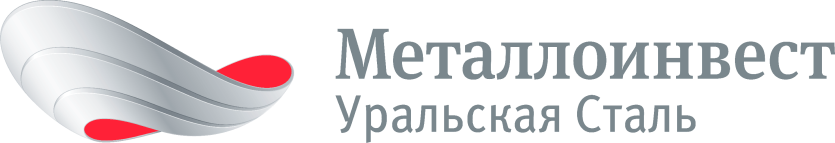 На Уральской Стали успешно проведён надзорный аудит производства проката для металлоконструкций и сосудов высокого давленияНовотроицкое предприятие компании «Металлоинвест» Уральская Сталь успешно прошла первый надзорный аудит производства металлопродукции на соответствие требованиям, изложенным в Европейской Директиве №2014/68/EU для сосудов высокого давления, Технических Правилах AD 2000 W0 и в Регламенте для строительной продукции №305/2011, а также для котельной стали, производимой по стандартам EN 10025 и EN 10028. С аудиторской проверкой на Уральской Стали побывал представитель одного из ведущих международных сертификационных центров TÜV Thüringen e.V. (Эрфурт, Германия) Татьяна Хессе. В ходе двухдневного аудита она тщательно проверила имеющуюся документацию, изучила тонкости производственной цепочки проката от выплавки стали до механических технологических испытаний.Ответственные исполнители Уральской Стали подготовили и предоставили проверяющему необходимую документацию, сопровождающую процесс производства металлопродукции, а также программу испытаний образцов двух марок стали, производимых по EN 10025-2 и ГОСТ 19281.В листопрокатном цехе аудитор ознакомился с производством и отгрузкой продукции: входным контролем, производством и контролем технологических процессов, включая термообработку, неразрушающие виды контроля. Проверила процедуру приёмки готовой продукции, наличие маркировки и разрешений на продажу и отгрузку. Изучила документацию на поставку со свидетельством о приемочных испытаниях, содержание и форму сертификата приемочных испытаний и маркировку знаком СЕ.В центральной лаборатории метрологии эксперт проверил процедуру управления устройствами для мониторинга и измерений, приняла участие в испытаниях образцов и формировании статистической оценки результатов контроля продукции. Были проведены испытания образцов металлопроката стали марки C355J2 по EN 10025 на растяжение (EN ISO 6892-1), ударный изгиб (EN ISO 148-1), а также стали марки 09Г2С по ГОСТ 5520 на растяжение (ГОСТ 1497), ударный изгиб (ГОСТ 9454) и другие комплексные испытания.«Проверка документации и испытания прошли хорошо, нормативы выдержаны даже с запасом. Аудитор дала высокую оценку качеству нашего металла даже по сравнению с зарубежными конкурентами,– рассказал начальник управления системы менеджмента качества и системы экологического менеджмента АО «Уральская Сталь» Дмитрий Бочков. – По результатам аудита подготовлено заключение о выдаче Уральской Стали решения об успешных испытаниях. Действие сертификата продляется ещё на один год»В своем заключении эксперт подчеркнула, что программа аудита выполнена в полном объеме, несоответствий не выявлено, а проверенная документация, продукция и технология производства Уральской Стали соответствует всем необходимым для сертификации параметрам. Действие международных сертификатов соответствия на производство и стальной прокат, поставляемый европейским производителям металлоконструкций и сосудов высокого давления продляется ещё на год.Справочно:Листовой прокат Уральской Стали всегда пользовался спросом у отечественных и зарубежных производителей металлоконструкций и сосудов, работающих под давлением. Благодаря реконструкции электросталеплавильного и листопрокатного производств в рамках инвестиционной программы Металлоинвеста, повышается качество и растет конкурентоспособность продукции предприятия.Производство новотроицкого проката из строительных сталей для металлических или железобетонных конструкций было проверено на соответствие требованиям Европейского строительного регламента №305/2011 около десяти лет назад. Тогда же и производство толстолистового проката из углеродистых и низколегированных сталей было сертифицировано в соответствии с требованиями Европейской Директивы №2014/68/EU для сосудов высокого давления и Техническими Правилами AD 2000W0.Предприятия Металлоинвеста уделяют сертификации особое внимание. Наличие таких документов обеспечивает конкурентоспособность на международном рынке, ведь некоторые виды продукции могут быть реализованы только при наличии подобных свидетельств. ****Компания «Металлоинвест» (www.metalloinvest.com) – ведущий производитель и поставщик железорудной продукции и ГБЖ на глобальном рынке, один из региональных производителей высококачественного стального проката. Компания обладает вторыми в мире по величине разведанными запасами железной руды – около 14 млрд. тонн. Компания является мировым лидером в производстве товарного ГБЖ; 2-м в мире производителем окатышей; региональным лидером и 5-ым в мире по производству железной руды. Металлоинвест объединяет активы высокотехнологичных и эффективных предприятий горно-металлургической промышленности России: АО «Лебединский ГОК», ПАО «Михайловский ГОК», АО «Оскольский электрометаллургический комбинат», АО «Уральская Сталь». Является крупнейшей железорудной компаний в России и СНГ.АО «Уральская Сталь» - один из ведущих производителей штрипса для ТБД, трубной заготовки, толстого листа и мостовой стали. Входит в 8-ку крупнейших производителей стали в России. Комбинат также производит непрерывнолитую заготовку круглого и прямоугольного сечения, чугун, кокс и продукцию коксохимического производства.За подробной информацией обращаться: Управление корпоративных коммуникаций АО «Уральская Сталь»Светлана Юрьевна Станкевич8 (3537) 66 23 33s.stankevich@uralsteel.com